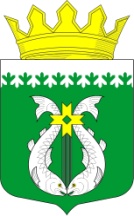 РОССИЙСКАЯ ФЕДЕРАЦИЯРЕСПУБЛИКА КАРЕЛИЯ            АДМИНИСТРАЦИЯ     МУНИЦИПАЛЬНОГО ОБРАЗОВАНИЯ "СУОЯРВСКИЙ РАЙОН"ПОСТАНОВЛЕНИЕ29.07.2021                                                                                                       № 594О внесении изменений в муниципальную программу«Осуществление полномочий местной администрации на период 2021-2025 годы»           В соответствии с Федеральным законом от 06.10.2003 года № 131-ФЗ «Об общих принципах организации местного самоуправления», в целях улучшения технического состояния объектов водоснабжения и водоотведения, находящихся в муниципальной собственности на территории Суоярвского района в соответствии с государственной программой  Республики Карелия «Обеспечение доступным и комфортным жильем и жилищно-коммунальными услугами, утвержденной постановлением правительства Республики Карелия от 26.11.2014 № 351 «Об утверждении государственной программы Республики Карелия «Обеспечение доступным и комфортным жильем и жилищно-коммунальными услугами»         1. Внести следующие изменения в муниципальную программу «Осуществление полномочий местной администрации на период 2021-2025  годы» от 16.11.2020 № 1036 (далее Программа):        1.1. Абзац 5 раздела 5.3.2. дополнить следующими пунктами:«-  ремонт наружного водопровода г. Суоярви, ул. Фабричная, д.8А;-  ремонт наружного водопровода в г. Суоярви, ул. Октябрьская, Первомайская;-  ремонт наружного водопровода в г. Суоярви, ул. Мира; -  ремонт водопровода г. Суоярви, ул. Набережная;-  ремонт наружного водопровода  г. Суоярви ул. Набережная, 26;- ремонт наружного водопровода в г. Суоярви, ул. Шельшакова, 21А; -  ремонт пожарных гидрантов в г. Суоярви;- капитальный ремонт водопроводных сетей с. Вешкелица ул. Гагарина от водопроводной колонки № 4 до водопроводной колонки № 5;- ремонт скважины по ул. Гористой в п. Поросозеро;- капитальный ремонт водопроводных сетей по ул. Гагарина п. Поросозеро, д.3;- ремонт водопроводных сетей в п. Поросозеро;- ремонт сетей наружной канализации в п. Найстенъярви;- капитальный ремонт водопроводных сетей в п. Найстенъярви от здания Администрации до ул. Ждановского д.1, д.1А;- ремонт наружного водопровода в п. Найстенъярви, ул. Ленина, д44а,44б;- ремонт водопровода в п.Найстенъярви ул. Комсомольская;- ремонт водонасосной станции в п. Тойвола;- скважина п. Суоеки;- ремонт водопроводной башни (п.Леппясюрья);- ремонт наружного водопровода в п. Леппясюрья;- ремонт здания станции 1-го подъема в п. Леппясюрья»         2. Постановление о внесении изменений в муниципальную Программу разместить на официальном  сайте  администрации муниципального образования «Суоярвский район» в информационно-телекоммуникационной сети «Интернет».  3. Контроль за выполнением данного Постановления оставляю за собой.Глава Администрации                                                                                    Р.В. Петров__________________________________________________________________Разослать: дело, отдел по развитию инфраструктуры и благоустройства